TOWN OF FRANKFORDMONTHLY COUNCIL MEETINGFebruary 7, 20227:OOpmMasks Are RequiredMeeting Called to Order		Pledge of Allegiance/Honor of Veterans and Public Servant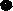      Swearing in of Council     Reorganization of Council		Motion to approve the Agenda with any additions and deletions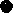 Presentation and Approval of minutes:January 12, 2022- Monthly Council MinutesREPORT OF TOWNS DEPARTMENTS:TreasurerTown ClerkMaintenancePolice DepartmentOLD BUSINESS:Discuss  Financial PlanningDiscuss American Rescue Plan Act fundsDiscuss ElectionsNEW:Collection PolicyDiscuss Town ManagerPlanning and Zoning Meeting scheduled for February 8, 2022 at 6:30pmDiscuss Ordinance #32 updated feesCOMMITEE MEETINGS AND REPORTS:Charter and Ordinance CommitteeFire Hazard CommitteeMaintenance Building CommitteeHistorical CommitteeEnvision of FrankfordCITIZENS PRIVILEGE:		Comments and suggestions from anyone in attendance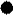 Pursuant to 29 Del.C.Section 10004 (2) Agenda items as listed may not be considered in sequence. This agenda is subject to change include additional items including Executive Sessions or the deletion of items including Executives Sessions, which arise at the time of the meeting.